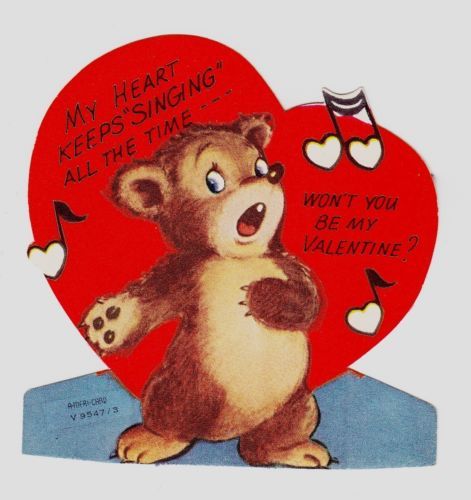 A special offer for ACA students, teachers, parents!Show Choir members are selling live singing valentines to  ACA students, teachers, and parents only ON OUR CAMPUS! (students will sing with clear facial masks being worn). Send a teacher, a student or a class a special singing valentine for only $10. Additional valentines may be purchased for only $5 each  if purchased at the same time! The song “I Love You A Bushel and a Peck” will be delivered complete with a personalized message from you.Valentines will be delivered February 8-12 during break, lunch, before school or after school.  Quantities are limited. ORDER EARLY! Complete the form below and return to the school office along with payment!For VIRTUAL SINGING VALENTINES see info in the CHARGER or visit  the Performing Arts page of ACA’s Web site.RETURN TO OFFICE WITH PAYMENTName of Sender						               Cell #			PriceName of Recipient                                                         Grade                           Your Message:Name of Recipient                                                         Grade                           Your Message:TOTAL DUE: ____________    (first one is $10, additional are $5 if purchased at same time)$10$5